Nadácia Dobrý ObchodníkSídlo: Bajkalská 25, 827 18 Bratislava, IČO: 42267781, DIČ: 2023719500; č. účtu: TB 2928894418/1100Telefón: +421 2 58 233 224; Fax: +421 2 58 233 222; e-mail: gs@biznis.skVÝROČNÁ  SPRÁVANadácia Dobrý obchodníkrok 2014Bratislava apríl 2015OBSAH:										StranaÚvod											3Orgány nadácie, zmeny v Nadačnej listine				3Hlavné aktivity nadácie 						4	Vzdelávanie								Stredné odborné školstvo	Vzdelávacie inštitúcieVzdelávacie projekty na ochranu spotrebiteľaŠport a kultúraPrehľad príjmov a výnosov nadácie podľa zdrojov		5a ich pôvoduPrehľad príjmov – darcovia					Výnosy nadácie 							Celkové výdavky (náklady) nadácie				5Odmena za výkon funkcie správcu nadácie			6Prehľad o činnosti nadačných fondov				6Ďalšie údaje určené správnou radou				6Ročná účtovná závierka, zhodnotenie 				7základných údajov zahrnutých v neja výrok audítora k ročnej účtovnej závierkeRozpočet Nadácie Dobrý obchodník				7Prílohy:									7Príloha č. 1- Finančná správa		  Súvaha                   Výkaz ziskov a strát		  Poznámky k finančnej správe	          Správa audítoraPríloha č. 2 – Vyhodnotenie čerpania rozpočtu                   za rok 2014ÚvodNadácia Dobrý obchodník bola zaregistrovaná na Ministerstve vnútra SR dňa 17.12.2012 pod registračným číslom 203/Na-2002/1043.Účelom nadácie je podpora humanitárnych cieľov, podpora a rozvoj vzdelávania formou vzdelávacích projektov a organizovania vzdelávacích podujatí, pomoc spočívajúca najmä v zabezpečovaní finančných prostriedkov na účte nadácie a ich použitie na úhradu takýchto aktivít, vrátane propagácie činnosti nadácie. Cieľom nadácie je najmä podpora a rozvíjanie progresívnych foriem krátkodobého vzdelávania stavovskej – obchodníckej obce,  poskytovanie vecnej pomoci a finančných príspevkov subjektom poskytujúcim celoživotné vzdelávanie, najmä na odborné aktivity, ale aj na zhodnocovanie a zlepšenie úrovne priestorov, v ktorých sa vzdelávanie poskytuje. Účelom nadácie je aj podpora špecifických projektov zameraných na zlepšenie informovanosti a ochranu zdravia spotrebiteľa, ako aj na ochranu životného prostredia. Nadácia bude podporovať aj aktivity súvisiace s podporou rozvoja kultúry, športu stavovskej obce a aktivít zameraných na všeobecne prospešný rozvoj zdravotníckych zariadení.Orgány nadácie, zmeny v Nadačnej listineSprávna rada		3 členoviaRevízor			1 členSprávca nadácie		1 členZakladateľom Nadácie Dobrý obchodník je Zväz obchodu a cestovného ruchu SR.V roku 2014 nedošlo k žiadnym zmenám v nadačnej listine a ani v zložení jej orgánov.Hlavné aktivity nadácie Vzdelávanie	Stredné odborné školstvoVzdelávacie inštitúcieVzdelávacie projekty na ochranu spotrebiteľaŠport a kultúraVzdelávanieV priebehu roku 2014 realizovala Nadácia Dobrý obchodník 1 odbornú vzdelávaciu aktivitu/konferenciu  pre odbornú verejnosť v sektore obchodu a služieb nasledovne:Odborná konferencia pre odbornú verejnosť v sektore  obchodu služieb na tému „Súčasný stav podnikateľského prostredia v sektore obchodu a služieb v kontexte vývoja hospodárstva SR a platnej slovenskej legislatívy“ s nasledovnými odbornými prednáškami a workshopmi k jednotlivým témam:Zhodnotenie stavu slovenskej a európskej ekonomiky za rok 2014 a výhľad na rok 2015 Prednášajúci: p. Róbert Prega, hlavný ekonóm Tatra banka, a.s.Aktuálne zmeny v daniach a odvodoch od 1.1.2015; Prednášajúci: p. Linda Igazová, ved. odd. spotrebných daní, Finančná správa SR                     p. Silvia Jambrichová,  ved. odd. metodiky účtovníctva, Finančná správa SRStav prípravy zmlúv TTIP a CETA a posúdenie ich vplyvu na hospodárstvo EÚ a SR. Prednášajúci: p. Milan Šikula, riaditeľ Ekonomického ústavu SAVPrognóza rozvoja vnútorného obchodu v roku 2015; metodika výskumu a sledovania podielu predaja slovenských potravinárskych výrobkov na vnútornom trhu SR; fakty a skutočnosti Prednášajúci: p. Martin Mravec, generálny riaditeľ GfK Slovakia, s. r. o.  Vynaložené finančné prostriedky na usporiadanie odbornej konferencie v celkovom objeme 4. 306,10 Eur.	Plánované aktivity v iných oblastiach, uvedených pod bodom B, C, D a E, s ohľadom na nízky objem disponibilných finančných prostriedkov neboli realizované.Prehľad príjmov a výnosov podľa zdrojov a ich pôvoduPrehľad príjmov -  darcoviaFyzické a právnické osoby			   00,00 EurVýnosy – Nadácia Dobrý obchodník k 31.12.2013VÝNOSY – PRÁVNICKÉ A FYZICKÉ OSOBY        00,00 Eur2 % dane z príjmov za rok 2013 prijatých v roku 2014			       12 495,43 EurCelkom:						       12 495,43 EurBankové úroky					       1,08 EurOstatné výnosy					       0,00 EurCelkom výnosy (A+B+C+D)			12 496,51 EurCelkové výdavky (náklady) – Nadácia Dobrý obchodník k 31.12.2014Vzdelávanie						4 306,10 Eur				Stredné odborné školstvo				    00,00 EurVzdelávacie inštitúcie				    00,00 EurVzdelávacie projekty na ochranu spotrebiteľa				    00,00 EurŠport a kultúra					    00,00 EurOstatné dane + poplatky				    00,00 EurMzdové náklady                                            00,00 EurBankové poplatky					    17,00 EurOstatné služby (overovanie, zverejnenie)                                              240,02 EurOstatné režijné náklady                                  0,00 EurDaň z príjmov (daň z úroku)                           0,17 EurCelkom náklady(A+B+C+D+E+F+G+H+I+J+K)              4 563,29 Eur		Odmena za výkon funkcie správcu nadácie a iného orgánuv roku 2014 nebola poskytnutá správcovi nadácie žiadna odmena;v roku 2014 nebol nadačnou listinou ustanovený žiadny iný orgán a teda nebola poskytnutá žiadna odmena;v roku 2014 nemala Nadácia Dobrý obchodník žiadnych zamestnancov a teda neboli poskytnuté a vyplatené žiadne mzdy a odmeny;Prehľad o činnosti nadačných fondov spolu s prehľadom o prostriedkoch nadačných fondovv roku 2014 nevytvorila Nadácia Dobrý obchodník žiadne nadačné fondy, v dôsledku čoho nadácia nepredkladá prehľad o prostriedkoch nadačných fondovĎalšie údaje, ktoré určí správna radav roku 2014 nevykazovala Nadácia Dobrý obchodník žiadnu činnosť; správna rada neurčila žiadne ďalšie údaje, ktoré je potrebné zahrnúť do výročnej správy Nadácie Dobrý obchodník za rok 2014.Ročná účtovná závierka, zhodnotenie základných údajov zahrnutých v nej a výrok audítora k ročnej účtovnej závierke	Doklady k ročnej účtovnej závierke (Finančná súvaha, Výkaz ziskov a strát, Daňové priznanie k dani z príjmov právnickej osoby; poznámky) sú uvedené v prílohe č. 1	Výrok audítora: „Podľa môjho stanoviska, účtovná závierka poskytuje vo všetkých významných súvislostiach pravdivý a verný obraz finančnej situácie spoločnosti Nadácia Dobrý obchodník k 31.12.2014 a výsledku jej hospodárenia za rok končiaci k uvedenému dátumu v súlade so zákonom o účtovníctve“.Stanovisko audítora Ing. Jána Kysuckého zo dňa 26.3.2014 Správa audítora je uvedená v prílohe č. 1.Rozpočet Nadácie Dobrý obchodníkVyhodnotenie čerpania rozpočtu za rok 2014 je uvedené v prílohe č. 2Prílohy:Príloha č. 1- Súvaha                  Výkaz ziskov a strát		 Poznámky 	          Správa audítora		 Správa audítora o overení súladu výročnej správy 			 s účtovnou závierkouPríloha č. 2 – Vyhodnotenie čerpania rozpočtu                   za rok 2014Bratislava 30. apríla 2015Správu vypracoval: Ing. Eva Szabóová 			    správca Nadácie Dobrý obchodníkSprávu schválil: JUDr. Martin Katriak		       revízor Nadácie Dobrý obchodník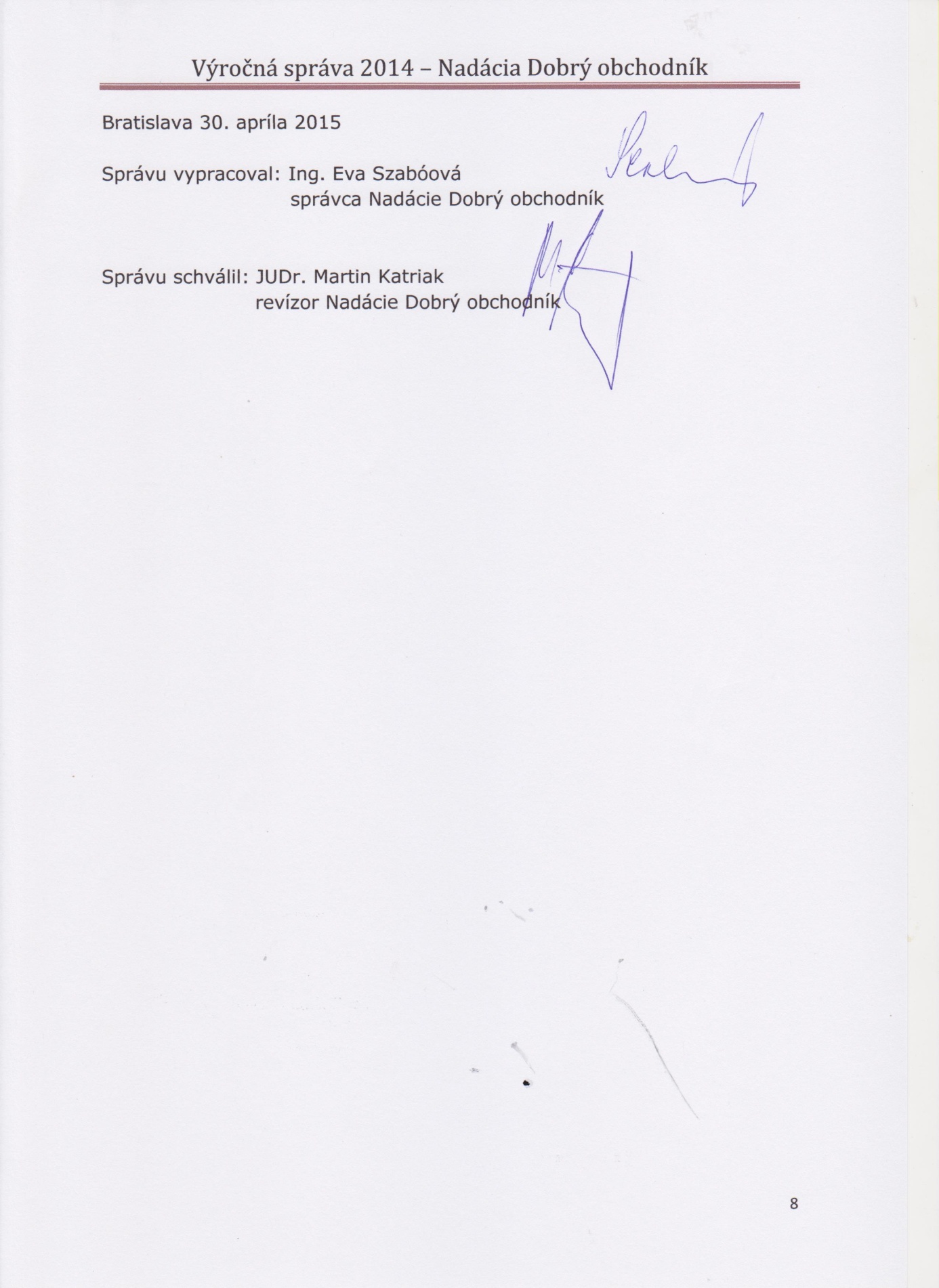 